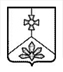 АДМИНИСТРАЦИЯ КАВАЛЕРОВСКОГО МУНИЦИПАЛЬНОГО РАЙОНА ПОСТАНОВЛЕНИЕ      25 .02. 2020                                               пгт Кавалерово                                           № __40____О внесении изменений в  муниципальную программу «Энергосбережение и повышение энергетической эффективностив муниципальных учреждениях Кавалеровского муниципального района и объектов жилищно-коммунального хозяйствана территории сельских поселений, входящих в состав Кавалеровского муниципального района на 2017 - 2020 годы»Во исполнение Федерального закона от 23.11.2009 № 261 –ФЗ «Об энергосбережении и о повышении энергетической  эффективности и о внесении изменений в отдельные законодательные  акты Российской Федерации», на основании решения Думы Кавалеровского муниципального района от  05.12.2019 г. № 68-НПА « О бюджете Кавалеровского муниципального района на 2020 год и плановый период 2021 и 2022 годов»  администрация Кавалеровского муниципального района П О С Т А Н О В Л Я Е Т:           1.Внести следующие изменения в  муниципальную программу Кавалеровского муниципального района «Энергосбережение и повышение энергетической эффективности   в муниципальных учреждениях Кавалеровского муниципального района и объектов жилищно-коммунального хозяйства на территории  сельских поселений, входящих в состав Кавалеровского муниципального района  на 2017 - 2020 годы», утвержденную  постановлением  администрации Кавалеровского муниципального района от  31.10.2016 г. № 289:        1.1. Приложение № 5 « План реализации муниципальной программы  «Энергосбережение и повышение  энергетической эффективности в муниципальных учреждениях Кавалеровского муниципального района и объектов жилищно-коммунального хозяйства на территории сельских поселений, входящих в состав Кавалеровского муниципального района на 2017-2020 годы» изложить в новой редакции (прилагается). 2. Организационно-правовому отделу администрации Кавалеровского муниципального района (Лада О.В.) разместить данное постановление на сайте администрации Кавалеровского муниципального района и опубликовать в бюллетене органа местного самоуправления Кавалеровского муниципального района «Кавалеровские ведомости».  3. Контроль за исполнением настоящего постановления возложить на Т.В.Чепурную   исполняющего обязанности  заместителя главы администрации Кавалеровского муниципального района.И.о.главы Кавалеровского муниципальногорайона – главы администрацииКавалеровского муниципального  района			                          И.А.ШпильВерно: начальник организационно--правового отдела администрации                                                           О.В.Лада                                                  ЛИСТ СОГЛАСОВАНИЯ                                                   постановления   администрации Кавалеровского муниципального района«О внесении изменений в муниципальную программу «Энергосбережение и повышение энергетической эффективности   в муниципальных учреждениях Кавалеровского муниципального района и объектов жилищно-коммунального хозяйства на территории сельских поселений, входящих в состав Кавалеровского муниципального района на 2017 - 2020 годы»Постановление подготовил:Главный специалист отдела экономики,планирования и потребительского рынка   _________________   Э.А.Голованова                                                                                  подписьСОГЛАСОВАНО:Постановление  разослать:МКУ «Управление финансов»Отдел  экономики, планирования и потребительского рынкаМКУ «ЦООУ», МКУ «ТЦ»ДолжностьИнициалы, фамилияДата поступления документа на согласованиеЗамечания, подписьДата согласованияИ.о.  заместителя главы администрацииТ.В.ЧепурнаяНачальник отдела экономики, планирования и потребительского рынкаН.Д.ЧемерюкНачальник МКУ «Управлениефинансов»М.А.КартульЮрист МКУ «Техцентр» Л.А.ВеличкоДиректор МКУ «ЦООУ»Г.В. БережнаяДиректор МКУ «ТЦ»В.П.ШалимовПриложение N 5                                                       к  муниципальной программе «Энергосбережение и повышение энергетической эффективности в муниципальных учреждениях Кавалеровского муниципального района и объектов жилищно-коммунального хозяйства на территории сельских поселений, входящих в состав Кавалеровского муниципального района на 2017 – 2020 годы»,утвержденной постановлением администрации Кавалеровского муниципального района                                                                     От             . №   ПЛАН РЕАЛИЗАЦИИ МУНИЦИПАЛЬНОЙ ПРОГРАММЫ ««Энергосбережение и повышение энергетической эффективности в муниципальных учреждениях Кавалеровского муниципального района и объектов жилищно-коммунального хозяйства на территории сельских поселений, входящих в состав Кавалеровского муниципального района на 2017 – 2020 год»